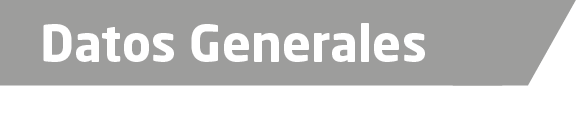 Nombre Esperanza Rodríguez CuellarGrado de Escolaridad Licenciatura en DerechoCédula Profesional (Licenciatura) 4276552Teléfono de Oficina 228-8-41-13-70. Correo Electrónico hope.rc@hotmail.comDatos GensFormación Académica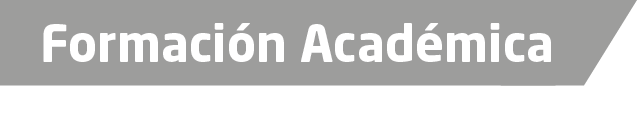 1985-1989Licenciatura en Derecho de la Universidad Veracruzana.2009-2011	Maestría en Psicología Jurídica y Criminología del Instituto Universitario Puebla. Titulación pendiente.2012“Curso Taller de Sensibilización y Capacitación dirigida al Personal de las Agencias del Ministerio Publico Para La Atención de la Violencia Familiar”.“Curso Taller de Resultado del Seguimiento a la Ruta de Atención al Otorgamiento de Órdenes de Protección”. “Curso Taller Retos y Perspectivas de la Reforma Constitucional en Materia de Transparencia”“Sesión de Trabajo para Identificar y Articular Elementos Prácticos para Juzgar con Perspectiva de Género”2013“Seminario para la Aplicación de la CEDAW en la Procuración y Administración de Justicia”.“Taller Internacional del Protocolo de Estambul”.“Conferencia Derechos Humanos Victimas y Violencia”.“Seminario Internacional Unidos Para Poner Fin a la Violencia Contra las Mujeres”.2014“Curso de Iniciación para la Incorporación de la Perspectiva de Género en las Agencias del Ministerio Público”.“Foro Políticas Públicas para la Defensa de los Derechos Humanos de Niños y Niñas”.“Curso Taller Retos y Perspectivas Jurídicas en Materia de Trata de Personas”.2015“Curso Taller Trata de Personas”.“Foro Las Víctimas del Delito en México Marco Jurídico y Atención Victimológica”.“Tercer Congreso Internacional sobre Explotación Sexual Infantil y la Pederastia”.2016“Seminario Para La Procuración y Administración de Justicia con Perspectiva de Género para las Mujeres Víctima de Violencia”.“Curso Capacitación Protocolo de Investigación de Delitos Sexuales en el Sistema Penal Acusatorio”.2017.Curso Capacitación “Sistema Penal Acusatorio, Derechos Humanos e Igualdad de Género entre la Población Indígena”.Trayectoria Profesional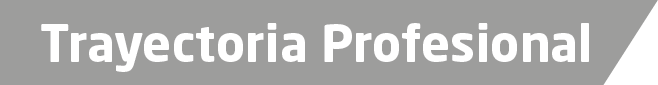 1989-1990. Auxiliar Postulante del Despacho del Lic. Jorge Williams García Edificio Xalapa Despacho 209. Centro. Xalapa, Ver.1991-1993.Asesor Jurídico de la Paraestatal Comisión Federal de Electricidad.1994-1997Auxiliar administrativo de la Dirección Jurídica Consultiva de la Procuraduría General de Justicia del Estado.1997-1999Auxiliar Administrativo de la Dirección General de Control de Procesos de la Procuraduría General de Justicia del Estado.1999-2000Agente del Ministerio Publico Conciliador e Investigador de lasdistintas Agencias del Ministerio Público Especializada en Delitos contra la Libertad, La Seguridad Sexual y Contra la Familia,  en Xalapa, Veracruz, de la Procuraduría General de Justicia del Estado.2001-2007Agente del Ministerio Publico Conciliador e Investigador de lasdistintas Agenciasdel fuero común del Ministerio Público de las ciudades de Xalapa, Coatepec y Martínez de la Torre Veracruz, de la Procuraduría General de Justicia del Estado.2007-2011Agente del Ministerio Publico Investigador en la Agencia Octava Especializada en delitos contra la libertad y la seguridad sexual y contra la familia en la Ciudad de Xalapa, Veracruz.2011-2014Agente del Ministerio Publico Auxiliar de la Subprocuradora Especializada en Investigación de Delitos de Violencia contra las Mujeres.2014-2016Fiscal Auxiliar de la Fiscal Coordinadora Especializada en Investigación de Delitos de Violencia contra la Familia,  Mujeres Niñas y Niños y de Trata de Personas.2016 a la FechaFiscal Auxiliar de la Fiscal Coordinadora Especializada en Asuntos Indígenas y de Derechos Humanos. Conocimiento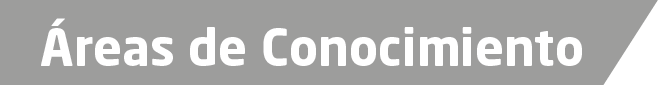 Tratados Internacionales Derecho ConstitucionalAmparoDerecho Penal